Муниципальное дошкольное образовательное учреждение «Детский сад комбинированного вида № 228» г. Саратова Заводского районаПроектв средней группе«Детский сад наш так хорош, лучше сада не найдёшь»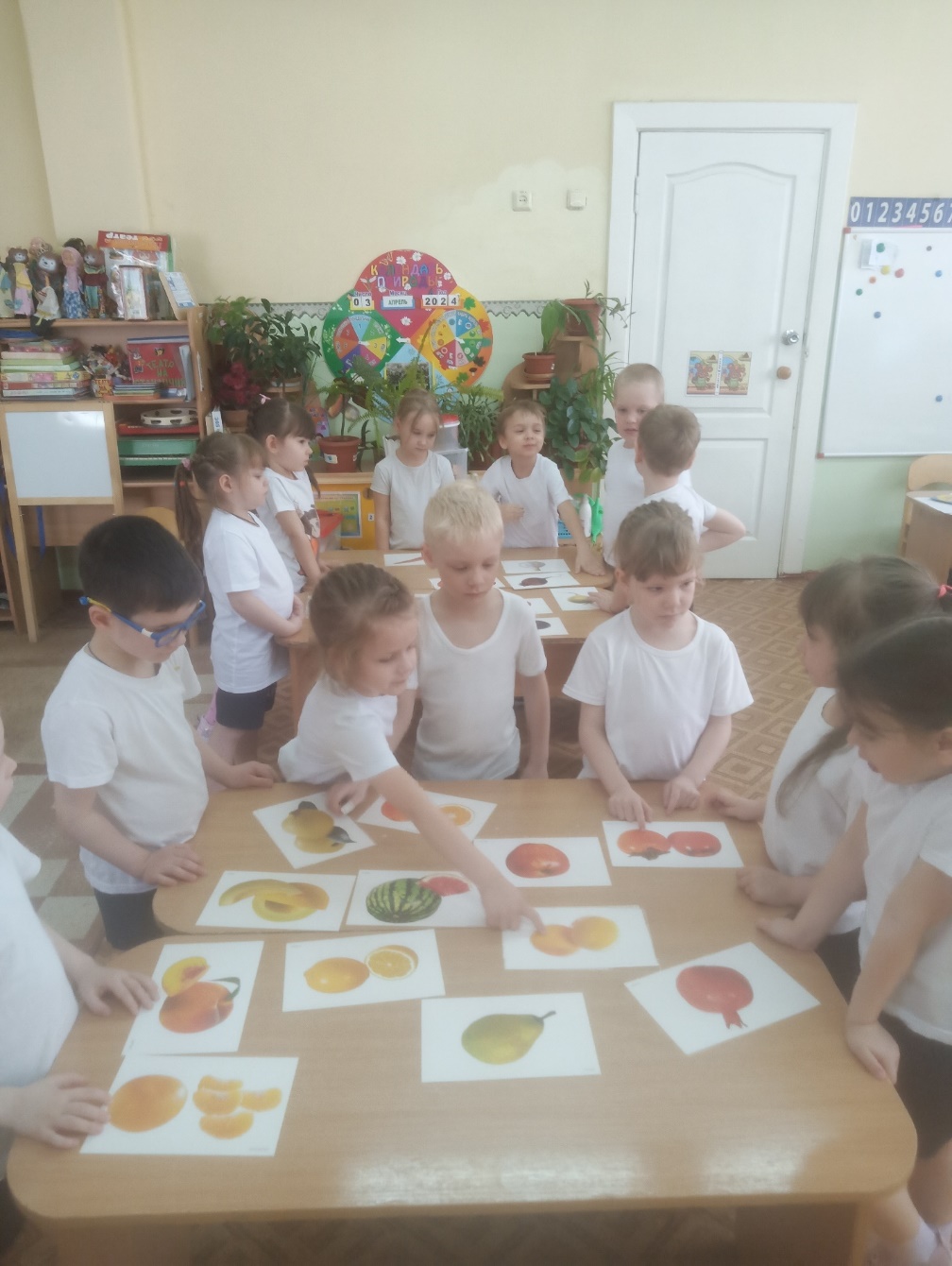                                                              Подготовил воспитатель:                                                              Станислав С.Е.2024 гТема проекта: «Детский сад наш так хорош, лучше сада не найдёшь».Вид проекта: творческий, познавательный.Продолжительность проекта: краткосрочный - с 13 мая по 21 мая.Авторы проекта: Станислав С.Е., Исакова О.Н.                   Участники проекта: воспитатели, дети, родители.Возраст детей: 4 - 5лет.Форма проведения: дневная.Цель: формирование духовно-нравственного отношения и чувства к детскому саду.Задачи:- воспитывать любовь к детскому саду;- создать благополучную атмосферу в детском саду, где взаимоотношения междулюдьми (взрослыми и детьми) построены на основе доброжелательности ивзаимоуважении, где ребенок будет чувствовать себя желанным и защищенным;- побуждать детей к выполнению общественно значимых заданий, к добрымделам для семьи, родного дома, детского сада;-упражнять детей в проявлении сострадания, заботливости, внимательности кродным и близким, друзьям и сверстникам, к тем, кто о них заботится.- способствовать активному вовлечению родителей в совместную деятельностьс ребенком в условиях семьи и детского сада.Актуальность темы:Мы горим желанием воспитывать любовь к Родине, а оказывается не всостоянии воспитать у ребенка любовь к самому близкому – к родному дому и детскому саду, в ведь это основа из основ нравственно-патриотическоговоспитания, его первая и важная ступень. Дошкольник, прежде всего, долженосознать себя членом семьи, неотъемлемой частью своей малой родины, потом гражданином России, и только потом – жителем планеты Земля. Идти надо от близкого к далекому.В настоящее время семья переживает не лучшие времена. Стремясь заработать на хлеб насущный, родители все меньше уделяют внимания детям и их воспитанию, растет число неполных семей, неблагополучных семей. Ребенку все сложнее полюбить свой дом, семью, да и детский сад тоже.Поэтому необходимо создать условия для формирования у детей эмоционально насыщенного образа родного дома, детского сада. Дети должны научиться не только брать, но и отдавать: заботиться о близких с детства, быть внимательными к друг другу, сострадать, помогать словом и делом.Предполагаемый результат:Дети должны знать и называть название детского сада, группы, помещений(группы, детского сада) и их назначение.Дети должны иметь посильные трудовые обязанности в детском саду, нестиответственность за их выполнение.Испытывать гордость и уважение к труду сотрудников детского сада.Испытывать любовь и привязанность к детскому саду.Итоги реализации проекта:В процессе проведенной работы дети получили знания о профессиях сотрудников детского сада.Социализация детей: улучшение взаимоотношений со сверстниками и взрослыми.В творческих играх дети отображают социальные отношения, труд сотрудников детского сада.Повысилась педагогическая  компетентность родителей, их заинтересованность жизнью детей  в детском саду.Работа с родителями:Консультации: «Безопасность в детском саду», «Культура питания в детском саду» Беседы: «Тематические дни в детском саду», «Соблюдение режима дня»             Оформление альбома:«Что мы делаем в детском саду».Перспективно -тематическое планирование с детьми№Месяц/ датаСодержание работыЦель113.05.24Беседа: «Детский сад –наш дом родной»Цель: совершенствовать знания  детей о детском  саду, воспитанниках,сотрудниках и назначении помещений.Слушание песен о детском саде  Слова и музыка С. Насуленко «Ах как хорошо в садике живётся»,Слова и музыка И. Понаморёвой «Детский сад». Цель: учить детей слушать музыкальные произведения, понимать о чём поётся в песни, запоминать слова.Сюжетно-ролевая игра «Детский сад».Цель: учить детей распределять роли, договариваясь и следуя предложенномусюжету; формировать умения творчески развивать сюжет игры; обогащать словарь за счёт слов, употребляемых в ситуацииобщения друг с другом по теме «детский сад»; воспитывать дружеские взаимоотношения детей в процессе игровой деятельности.215.05.24Рисование на тему: «Наш участок».Цели: закрепить полученные знания и уметь их передавать через художественное творчество;учить детей задумывать содержание своего рисунка на основе полученных впечатлений;развивать фантазию, творческую активность.Проблемная ситуация «Зачем нужен детский сад?»Цель: учить детей рассуждать на заданную тему; развивать речь, мышление.316.05.24Экскурсия вмедицинский кабинетЦель: ознакомить детей с медицинским кабинетом, с его местоположением в здании детского сада, с оборудованием и медицинскими инструментами, их назначением. Совершенствовать знания о медицинской сестре детского сада, воспитывать уважение к труду медицинского работника.Пальчиковые игры по теме: «Детский сад».Цель: развитие мелкой моторики рук, памяти.«Как мы играем и занимаемся в детском саду»Цель: учить детей рассказывать небольшие рассказы чем они занимаются в детском саду; развивать связанную речь, мышление, воображение.417.05.24Экскурсия в помещение пищеблока,прачечной. Цель: учить детей ориентироваться в помещении детского сада; развивать память и познавательные интересы у детей; расширять и обогащать знания детей о детском саде и сотрудниках; совершенствовать знания о правилах поведения в общественных местах.417.05.24Дидактическая игра: «Кому что нужно для работы в детском саду?»Цель: учить соотносить карточки с орудиями труда к профессиям людей, называть соответствующие профессии,  предметы и их назначение.520.05.24Знакомство с прогулочными участкамиразных групп.Цели: учить детей ориентироваться на территории детского сада; развивать  познавательные интересы у детей; расширять и обогащать знания детей о детском саде.  ЧХЛ: А. Барто «Игра в стадо», О. Высотская «В нашем детском саду».Цель: приобщать детей к художественной литературе; развивать речь, память, внимание.621.05.24Оформление альбома:«Что мы делаем в детском саду».Цель: обогащать представления о детском саде, о детях, о любимых занятиях, игрушках; воспитывать любовь к детскому саду, уважение к сотрудникам детского сада. 